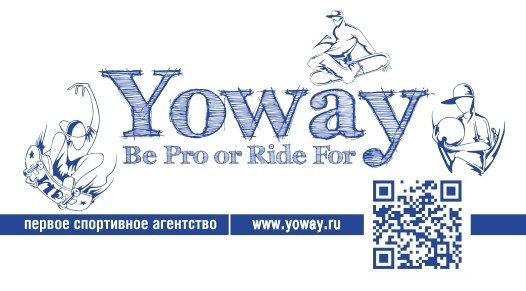 КАК НАЙТИ СПОНСОРА И ЧТО С НИМ ДЕЛАТЬ ДАЛЬШЕ? Для большинства компаний целевой эффект спонсорства заключается в создании образа социально-ответственной организации, улучшении имиджа, публикациях в СМИ, или более сложных вещах, таких как повышение осведомленности о бренде или даже рост продаж.Спонсорство — это долгосрочные взаимоотношения. Чем продолжительнее сотрудничество по спонсорству, тем больше оно даст обеим сторонам.Поиск спонсора — сложная работа, требующая серьезной подготовки. Достаточно сказать, что некоторые компании получают более 100 предложений от атлетов  еженедельно.Типы спонсорстваМасштабы спонсорской поддержки могут очень различаться — от пары тысяч рублей до миллионов.Наиболее распространенные направления спонсорстваКомандное спонсорство — Газпром и ФК «Зенит»Личное спонсорство — прорайдеры известных спортивных брендовСпонсорство мероприятий — Red Bull и Vena Air KingСпонсорство спортивных объектов — Battery Park в РукеСпонсорство трансляцийМаломасштабное спонсорство спортсменов — начинающий про катается за местный магазин, получая от него бесплатное оборудование несколько раз в год.Зачем спонсорство компаниям? Основные цели и мотивы таковы:Увеличить продажи.Развить лояльность покупателей.Повысить осведомленность о бренде.Освоить новые рынки.Улучшить отношения с властями, общественными организациями, другими компаниями.Запустить новый продукт.Расширить целевую аудиторию.Наладить контакт с определенным сообществом.Освежить или обновить имидж бренда.Поиск спонсораПервый контакт чрезвычайно важен, ведь он определяет, будет ли общение со спонсором продолжаться дальше. Так что необходимо тщательно подготовиться и принять решения по основным аспектам работы. Прежде всего, определитесь, чего Вы хотите от спонсора, в наилучшем и наихудшем варианте.Никаких волшебных формул с гарантией успеха тут нет. Рассылки, звонки, встречи — труд и еще раз труд. Да, удача может сыграть роль, но обычно удача становится результатом упорного труда. Помочь в этой работе могут связи и «теория шести рукопожатий». Очень часто получение спонсорства является результатом знакомств и рекомендаций, задумайтесь об этом. Семья, друзья, друзья друзей, тренер, администрация спортивного клуба — все это потенциальные источники выходов на нужных людей.Как выбрать компании, к которым стоит обратиться?Не стоит рассылать одинаковые письма всем — изучите компании, с которыми планируете общаться. Вам помогут Интернет и СМИ. Связь компании со спортом может основываться на:Продукте — он используется в вашем спорте (инвентарь), или пользуется популярностью у спортсменов (энергетический напиток).Имидже бренда — компания хочет создать яркий, динамичный образ.Целевой аудитории — те, кто интересуются вашим спортом, нужны компании как потенциальные покупателиТрадиции — компания традиционно спонсирует этот вид спортаСоциальной значимости — ваш вид спорта популярен и помогать ему — значит быть в тренде.Ознакомьтесь с деятельностью ваших потенциальных спонсоров — как они заявляют о себе? Какая у них реклама? Они спонсировали кого-то или что-то в прошлом?Будьте реалистичны. Вероятно, вам будет проще договориться с небольшой местной компанией, чем с крупной корпорацией. Имейте в виду — чем крупнее компания, тем она медлительнее, и решение о спонсорстве будет приниматься очень долго. У крупнейших компаний бюджет подобных активностей планируется на год-полтора вперед.Еще один полезный способ — посмотреть на спонсоров местных спортивных клубов и организаций (не только в вашем, но и в других видах спорта). Это компании, которые признают спонсорство подходящим для себя инструментом маркетинга. Договориться с такими компаниями обычно проще.Первый контактЛучший способ первого знакомства с компанией — рекомендация вас специалисту, который занимается спонсорством. Если возможностей получить рекомендацию и выйти на нужного человека напрямую нет, придется потрудиться. Вопросы спонсорства обычно решаются следующими специалистами:Директор по маркетингу/PR/рекламеРуководитель отдела маркетинга/рекламы/PRМенеджер по маркетингу/рекламе/PRБренд-менеджерГенеральный директорКакой именно специалист нужен, зависит от компании. Чем меньше компания, тем больше шансов, что общаться с вами будет лично генеральный директор. В крупнейших компаниях генеральный директор может даже не узнать о вашем существовании. Остальные должности могут варьироваться от компании к компании, в разных фирмах одни и те же обязанности могут исполнять директор по маркетингу, бренд-менеджер и руководитель PR-отдела.Спортивные маркетинговые агентства и консультанты по спонсорству.Имеет смысл обращаться к таким компаниям. Во-первых, у них, как правило, есть запросы со стороны компаний, и это может помочь найти спонсора очень быстро. Во-вторых, даже если нет подходящего под вас запроса, агентство может помочь грамотно сформулировать ваше предложение, сделать эффективную презентацию и прописать взаимовыгодные спонсорские пакеты. Кстати, если вы обратитесь в крупную корпорацию, вас, скорее всего, перенаправят как раз в такое агентство, с которым эта компания сотрудничает.Организация контакта с компаниейЭтапы:Письмо с предварительным предложением и краткой информацией о вас.Контрольный звонок, чтобы убедиться, что письмо получено.Встреча.ПисьмоКоротко и по делу. Пишите о том, что важно спонсору.  Ваши основные достижения и потенциальный результат сотрудничества с вами. Без «воды» и космических перспектив — то, что вы реально можете и наверняка сделаете, т.е. не «я обеспечу мощный рост продаж и большое количество публикаций в ведущих СМИ», а - «я буду участвовать в Чемпионате России. Его будут освещать следующие издания и интернет-порталы: ...»Важные моменты:Личное обращение. Узнайте, как зовут человека, которому вы пишите.Ключевые особенности. Чем вы лучше остальных? Почему вы будете побеждать? Чего уже достигли?Где вас посмотреть? Как скоро соревнования, в которых вы примете участие? Есть публикации в СМИ, видео на youtube? О Вас пишут все спортивные паблики? У Вас 5 000 друзей в соц. сетях?Наглядность, привлекательность, яркость. Тот, кому Вы пишите, получает множество похожих предложений. Выделяйтесь! Используйте убедительные аргументы, поработайте с оформлением, добавьте фото.Эффективная презентацияФото! Лучше, если это будет ваше фото. Если нет — покажите, что ваш спорт интересный и привлекательный, используя фото с мероприятий, на которых вы выступали.Ваш потенциал. Вы ведь не на пике карьеры? Почему вы можете достичь большего?Ваш спортивный режим. Объясните, чего стоит достичь ваших результатов. Сколько вы    тренируетесь, в чем особенности вашего образа жизни.Ваши достижения и результаты.Публикации в СМИ и Интернете. Хорошо, если есть публикации лично о вас, если нет — пусть будут о соревнованиях, в которых вы участвовали или планируете участвовать.Ваши преимущества для спонсора — умение общаться, связи в СМИ, опыт работы с другими спонсорами, опыт организации мероприятий и спец. проектов.Планы — долгосрочные и краткосрочные. Что вы планируете в ближайший год? А 5 лет?Пока не время говорить о деньгах — этот разговор начнется позже.Контрольный звонокЧерез 3-5 дней позвоните, чтобы убедиться, что ваше письмо было получено и принято к рассмотрению.Для многих «холодные звонки» - очень сложная задача. Но это быстро проходит — после нескольких попыток совершать их станет существенно проще. Чтобы снизить напряженность, рассматривайте это не как рабочее задание, а как возможность завести новых друзей.Напишите план звонка — что вы хотите узнать и сообщитьБудьте вежливы, но настойчивыВо время разговора улыбайтесь — собеседник это почувствует.«Проход секретаря» - непростая задача. Решить ее помогает знание имени и фамилии того, кому вы звоните. Кроме того, полезно бывает позвонить в обед или вечером, когда секретаря нет, а нужный специалист на месте.Личная встречаЭто ваш главный шанс произвести нужное впечатление. Подготовьтесь, обдумайте, как будете себя вести и что говорить, в идеале — подготовьте презентацию (можно на основе той, что была отправлена в письме).При подготовке к встрече постарайтесь изучить компанию и людей, с которыми будете разговаривать. Какую рекламу использует компания? Что пишут о ней в СМИ? Какие есть отзывы покупателей, партнеров, сотрудников? Давно ли работает ваш визави в компании? Где работал раньше? Интернет в целом и социальные сети в частности вам очень помогут.Можно сделать обычную PowerPoint презентацию и показать ее с ноутбука, или распечатать слайды. Вместо презентации, или в дополнение к ней, можно использовать фото, видео и подборки публикаций в СМИ.О чем просить? Это необходимо продумать заранее. Вот основные рекомендации:Реалистичные требования. Местный магазин не сможет платить вам постоянную зарплату за то, что вы носите футболку с его логотипом.Не в деньгах счастье. Некоторые спонсоры легко относятся к прямой финансовой поддержке, но большинство предпочитает помогать своей продукцией и услугами. Обдумайте заранее эти варианты.Что в замен? Спонсор помогает вам не просто так. Вы для него — один из инструментов рекламы. Какую часть бюджета выделить на тот или иной инструмент, зависит от того, какой эффект это может обеспечить. Продумайте, как вы будете представлять спонсора, и какой результат это даст (сколько людей увидит/услышит/прочитает это).Ваш бюджет. Спонсора интересует, почему вам нужно именно столько, наилучший способ обосновать это — иметь смету своих затрат (переезды, стартовые взносы, инвентарь и т. д.)Работа со связямиЧтобы пользоваться связями, вовсе необязательно дружить с депутатами Гос. Думы и Правлением Газпрома. Во-первых, вы точно не знаете всех контактов и связей ваших знакомых, во-вторых, вы можете создавать новые полезные связи через новые знакомства.Любое скопление людей —  будь то соревнование, конференция или вечеринка — это шанс завести нужные знакомства. Несколько полезных советов, как это сделать:Закажите визитки и всегда носите их собой. Обмениваться визитками — норма делового общения.Перед посещением подходящего мероприятия продумайте, что вы будете о себе говорить. Также подготовьте примерное начало для разговора.Если идете с друзьями — не замыкайтесь в своей компании, старайтесь общаться с новыми людьми.Стесняетесь? Помните, ваши потенциальные знакомые (и спонсоры) тоже могут стесняться, даже будучи заинтересованными  в общении с вами.Узнавайте у собеседников, чем они занимаются. Ищите точки соприкосновения и общие интересы.Если вам удалось найти нужного человека — пригласите его на мероприятие с Вашим участием.Работа со спонсором.И вот, вы нашли долгожданного спонсора (а может и не одного)! Ура! Поздравляем! Но не думайте, что теперь можно расслабиться — настоящая работа только начинается. Спонсорство может быть долгосрочным, только если оно взаимовыгодно. Если спонсор решит, что он вкладывает больше, чем получает — вы его потеряете.Что вы можете сделать для спонсора?Цели спонсоров и их ожидания  от спортсменов разнятся. Вот перечень наиболее популярных вариантов:Представление на мероприятиях (соревнования, пресс-конференции, показательные выступления, интервью, мастер-классы) — размещение лого спонсора на форме или инвентареИспользование продукции — спортивный инвентарь или любые другие продукты (напиток, чипсы, шоколадка, солнечные очки, часы, телефон, плеер)«Вписка» на мероприятия для сотрудников компанииИспользование фото и видео спортсмена в своей рекламе, на Интернет-ресурсах и на упаковке продукцииРабота в Интернете: социальные сети, видео-хостинги, блоги, форумыРабота с персоналом компании (тренинги, мотивация)Специальные проекты (лагерь, мастер-класс)Выбирайте из списка и создавайте план работы с учетом особенностей вашей деятельности, целей вашего спонсора и специфики его бизнеса.Для оценки особенностей вашей деятельности предлагаем несколько чек-листов:Уровень:Олимпийский/параолимпийскийМеждународныйНациональныйЛучший в категории (юниоры, ветераны)МестныйПотенциалДостигнутые целиПланируемые целиВид спортаКомандный или индивидуальныйСезонностьИмидж спорта. Какие ассоциации он вызывает (брутальность, сила, ловкость, сплоченная команда, гибкость, эстетика)Уровень популярности и «государственного значения»Среднее количество зрителей на мероприятииМедийность (ТВ, СМИ, специализированные издания, Интернет)Массовая аудитория (напр., футбол)Обеспеченная аудитория (напр., кайт-серфинг, яхтинг)Молодежная аудитория (напр., сноуборд)СоревнованияГде и когда вы участвуетеУровень — мировой, национальный, местныйИнтерес к мероприятию у целевой аудитории спонсораУникальностьВаша медийность — упоминания о вас в прессе, на ТВ, в Интернете«Человеческие истории» - был самым слабым в классе, это надоело, стал усердно тренироваться и вот — чемпион«Первым в мире...» - это не обязательно мировой рекорд. Возможно, вы первый в мире обогнали на кайте электричку просто потому, что никто не догадался поставить такой эксперимент«Первый россиянин, который...» см. выше«Первая школьница, которая...» см. вышеРазмещение логотипа спонсораНа всех соревнованиях есть свои правила размещения спонсорских логотипов. Где-то под логотипы отведены строго-определенные места, где-то за размещение лого вашего спонсора на вашей же форме или инвентаре потребуют денег, где-то это в принципе запрещено и ничего разместить не получится. Перед тем, как обещать, а тем более гарантировать, спонсору определенное размещение — изучите правила соревнований, где будете участвовать.Медиа-освещениеМеждународные соревнованияСобытие с освещением на ТВстатусные соревнования с хорошей поддержкой в ИнтернетеПубликации в специализированных журналахПубликации в местных СМИБилеты и впискиЧасто они нужны, чтобы «оправдать» траты спонсора, в чьих то глазах — например, чтобы пригласить на мероприятие бизнес-партнеров или сотрудников компании. Хорошо, если есть возможность устроить какое-то нестандартное приглашение — ВИП-зона, зона для прессы, зона для участников и пр.Специальные проектыЭто отличный шанс создать или подкрепить свою уникальность. Что это будут за проекты, зависит от вида спорта, ваших возможностей и целей спонсора, но в качестве основы можно взять этот список:Показательные выступленияТренировки для сотрудников компании и членов их семейУчастие в мероприятиях спонсора (выставки, фестивали)Встречи и временные затратыЭто вопрос, который стоит обсудить на старте, чтобы потом не возникло разногласий. Сколько времени вы готовы уделить спонсору? Ведь речь идет не только о том, что вы занимаетесь своим спортом,  неся на форме лого спонсора, а о том, что вы работаете на него. Эта работа может включать интервью, фото-сессии,  видеосъемки, общение в Интернете. Заранее обговорите со спонсором, сколько времени вы готовы уделять такой работе и как часто вы готовы появляться в офисе компанииЧем может помочь спонсор? Конечно, наилучший вариант деньги, но, во-первых, это не единственный вариант, во-вторых, обычно договориться на нефинансовую поддержку существенно проще.Наиболее популярные варианты нефинансовой помощи:Оборудование, одежда, инвентарьПродукты питания (в т.ч. Специализированное спортивное питание, витамины, БАДы)Техника и электроникаСтрахование жизни и здоровьяПомощь с транспортомАбонемент в спортзалСпонсор, помогающий товарами и услугами, обычно не является эксклюзивным, а значит, может помочь в поиске других спонсоров — у всех компаний есть партнеры и поставщики.PR-поддержкаВозможно, вы совместно со спонсором решите обратиться в специализированное агентство по продвижению спортсменов, возможно, этим вопросом будет заниматься кто-то внутри компании.  В любом случае, PR — дело взаимовыгодное, спонсор получает то, что хотел, а вы — возможность найти дополнительных спонсоров. Лучше, если этим вопросом будет заниматься агентство — во-первых, у них больше опыта, во-вторых, вас могут порекомендовать другой компании, работающей с этим же агентством.Деньги будут!Если вам удалось договориться на финансовую поддержку, имейте в виду, что спонсор может потребовать «оплату по результатам». Мерой результата могут стать достижения на соревнованиях (бонус за 1 или 2 место) или медиа-освещение (бонус за публикации в определенных СМИ, за количество публикаций и т. п.)Отношения со спонсоромПоддержание отношений со спонсором — это и человеческое общение, и бизнес-коммуникация.  Важны инициативность и ответственность. Определите, что нужно спонсору, и что из этого вы можете обеспечить. Никогда не обещайте чего-либо, если у вас нет 100% уверенности, что вы это можете выполнитьСпонсор всегда должен знать, что вы делаете и, что у вас получается. Какие-то достижения, не существенные для вас, могут иметь большое значение для спонсора. Раз в месяц пишите отчет о своей деятельности, расскажите  о соревнованиях, тренировках, общении со СМИ и планах на следующий месяц. Будьте всегда на связи:  не отвеченные звонки и письма — признак непрофессионализма и безответственности.Связи со СМИЧем больше о вас пишут, говорят и показывают — тем лучше. Вот несколько советов по работе со СМИ:Сделайте список СМИ, которым вы можете быть интересны — они освещают ваш вид спорта, у них есть рубрики. Обратите внимание на местные СМИ — им нужны местные знаменитости.Пообщайтесь со СМИ из этого списка, предложите сотрудничество — например, вы можете вести колонку или комментировать какие-то новости вашего спортаИнформируйте СМИ об участие в соревнованиях и результатахПри общении со СМИ старайтесь представлять вашего спонсора — вы можете упомянуть его в беседе или прийти на интервью в одежде с логотипом.Сохраняйте все результаты работы со СМИ — копии публикаций, ссылки на видео, аудиозаписи эфиров на радио и пр.Информируйте спонсора о ваших появлениях в СМИ.Работать со СМИ полезно, даже если у вас еще нет спонсора — имея хорошую медийность, найти его будет гораздо проще.Дополнительная ценность для спонсораДля того, чтобы спонсорство было долгосрочным, надо не только выполнять то, что предписано контрактом, но и предоставлять дополнительные выгоды и бонусы спонсору.СувенирыНет, речь не идет о «туристическом мусоре». Реально ценными сувенирами, которые укрепят отношения со спонсором,  могут стать, например, групповое фото с соревнований, подписанное всеми участниками, официальная футболка с автографами и т. п.БлагодарностьВажна как официальная благодарность — «если бы не поддержка компании Х, я бы не добился этого», так и простой звонок или письмо, чтобы сказать спасибо человеку, который помог организовать ваш выезд на соревнования, тренировочный лагерь и пр.Общественные связиБудьте открыты и коммуникабельны. Ваша задача не только побеждать на соревнованиях и общаться со СМИ, но и представлять спонсора всем, кто интересуется вашим спортом. Местный клуб любителей этого вида спорта, школа, институт — все это места, которые стоит посещать.В целом, работая со спонсором важно понимать — вы являетесь послом его бренда (это популярный термин, которым называют спонсируемых спортсменов и звезд шоу бизнеса). Любое ваше действие — в какой-то мере действие бренда спонсора. Помните, если вы на спонсорстве — вы на работе всегда, когда вы на публике. Даже если это не соревнование и не пресс-конференция, а просто вечеринка с друзьями, вы ответственны не только за свой имидж, но и за имидж спонсора. Подумайте, какой образ своего бренда стремится создать спонсор, и ведите себя соответствующе.Юридический аспектСпортивное спонсорство — одно из наиболее рискованных направлений PR и маркетинга. Спортсмен может не показать ожидаемых результатов, не справиться с неспортивной частью работы, уйти к конкуренту, стать участником какого-либо скандала и прочее. Естественно, компании стремятся снизить риск и прописать все в соглашении.Как правило, соглашение о спонсорстве описывает следующие направления:спортивная деятельность и ожидаемые результатыпредставление бренда различными способами — на форме и инвентаре, в СМИ, в Интернетестиль и поведениеограничения на спонсорство другими компаниямиЭффективная стратегия заключается в стимулировании спортсмена дополнительными бонусами, за достижение как спортивных, так и медийных результатов. Некоторые компании включают в соглашение блок штрафных санкций на случай, если поведение спонсируемого спортсмена нанесет вред имиджу бренда.Наиболее популярное ограничение — запрет на спонсорство конкурентами, или даже на использование их продукции вообще. Этот запрет логичен, но вопрос тут в том, кого считать конкурентом. Например, является ли производитель лимонадов конкурентом производителю спортивных напитков? А производитель профессиональной спортивной обуви — компании, изготавливающей повседневную обувь? Магазин спорттоваров широкого профиля — специализированному вело магазину? Ответы на подобные вопросы для каждого контракта индивидуальны, кто-то определит конкурентов максимально широко, кто-то выделит несколько компаний в своей нише. Вам стоит иметь в виду, что эксклюзивность стоит денег — чем более строгие ограничения устанавливает спонсор, тем выше может быть сумма контракта.Основные вопросы при подписании договора со спонсоромРепутация компанииДело не только в том, сколько денег могут дать, но и в том, что это за компания. Как контракт с этой компанией отразится на вашем имидже и карьере.Сумма контрактаУчитывайте не только прописанную цифру, но и все дополнительные оговорки — бонусы, штрафы, оплату транспорта, предоставление инвентаря и пр.Срок контрактаНа первый взгляд, дольше — лучше, ведь это стабильность и уверенность в перспективах. Но есть обстоятельства, когда срок соглашения рекомендуется ограничивать. Во-первых, если вы молоды и рассчитываете на существенное повышение уровня. Спонсорство чемпиона города и чемпиона мира стоит разных денег. Во-вторых, если вы занимаетесь сравнительно новым видом спорта — с ростом его популярности суммы спонсорских контрактов также будут расти. В таких  случаях имеет смысл оговаривать возможности пересмотра условий соглашения через какое-то время.Что делать?Спонсорский контракт должен описывать не только спортивную деятельность. Общение со СМИ, ведение страниц в Интернете, участие в мероприятиях компании, использование брендированной одежды и инвентаря (в т.ч. в повседневной жизни) — все это предмет соглашения со спонсором. Убедиться, что вам хватит на все времени и это не повредит тренировкам — хороший спонсор поймет, что ваша ценность тем выше, чем успешнее вы в спорте.Досрочное расторжение договораКак это сделать,  за какой срок уведомить спонсора и какие санкции за это предусмотрены.Дополнительные ограниченияНи один спонсор не разрешит вам получать поддержку от своих прямых конкурентов. Даже если это не прописано в договоре, такое поведение не этично. Желательно прописать, какие компании и в каком виде вы имеете право представлять, заключив контракт с этим спонсором.ПоддержкаИзучите бизнес вашего спонсора. Возможно, ему будет нетрудно предоставить вам что-то еще -  транспорт, медицинскую страховку, абонемент в спорт зал.Международные отношенияЕсли вы договариваетесь с международной или иностранной компанией, проверьте на законах какой страны основан договор. (Формулировки вида «во всем, что не описано в настоящем договоре, стороны обязуются руководствоваться Законодательством РФ/Германии/Китая/Зимбабве»). В суде какой страны будут разрешаться споры?Понятный языкДоговоры часто пишутся на сложном юридическом языке. Если вам что-то не понятно — не подписывайте! Попросите изменить формулировку на понятную вам. В случае крупных контрактов имеет смысл проконсультироваться с юристом.Как видите, поиск спонсора и работа с ним — непростое дело, требующее времени и знаний. Если вы готовы тратить время и чувствуете себя уверенно — прекрасно. Если нет — возможно, вам стоит обратиться в специализированное агентство, например в наше.http://yoway.ru/poisksponsora/  